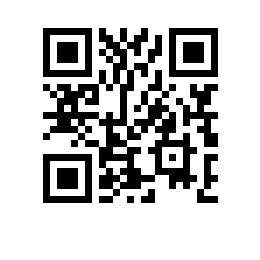 О внесении изменений в Правила приема на обучение по образовательной программе среднего общего образования в Лицей НИУ ВШЭ – ПермьНа основании решения ученого совета НИУ ВШЭ – Пермь от 18.05.2023, протокол № 8.2.1.7-10/180523-08, и решения педагогического совета Лицея НИУ ВШЭ – Пермь от 05.05.2023, протокол № 8.2.2.3-10/050523ПРИКАЗЫВАЮ:Внести в Правила приема на обучение по образовательной программе среднего общего образования в Лицей НИУ ВШЭ – Пермь, утвержденные ученым советом НИУ ВШЭ – Пермь от 09.06.2022, протокол № 8.2.1.7-10/090622-6,
и введенные в действие приказом НИУ ВШЭ – Пермь от 10.06.2022 
№ 8.2.6.2-10/100622-2, следующие изменения:дополнить пунктом 2.17 следующего содержания: «2.17. Родители (законные представители) поступающих, прошедших обучение по дополнительным образовательным программам – дополнительным общеобразовательным программам – дополнительным общеразвивающим программам Лицея по договорам об оказании платных образовательных услуг, имеют право ходатайствовать перед Приемной комиссией Лицея о перезачете результатов итоговых тестирований, проводимых по окончании реализации дополнительных образовательных программ – дополнительных общеобразовательных программ – дополнительных общеразвивающих программ Лицея, в качестве результатов вступительных испытаний при приеме на обучение по образовательной программе среднего общего образования в Лицей по соответствующим предметам. Соответствующее заявление должно быть оформлено родителем (законным представителем) поступающего до начала проведения вступительных испытаний»;раздел 4 изложить в новой редакции:«4. Апелляционная комиссия и порядок подачи заявлении об апелляции
и его рассмотренияАпелляционная комиссия создается приказом директора НИУ ВШЭ – Пермь или уполномоченного лица в целях предоставления возможности поступающим и их родителям (законным представителям) обжаловать действия Приемной комиссии и ее решения о прохождения поступающим индивидуального отбора. Состав и порядок деятельности апелляционной комиссии определяются Правилами приема, Положением об апелляционной комиссии по рассмотрению апелляций по результатам вступительных испытаний, проводимых для поступающих на обучение по образовательной программе среднего общего образования в Лицей НИУ ВШЭ – Пермь, информация размещается на корпоративном сайте (портале) НИУ ВШЭ и на интернет-странице Лицея по адресу: https://perm.hse.ru/lyceum/, а также на информационном стенде Лицея.В случае несогласия с решением Приемной комиссии родители (законные представители) обучающегося имеют право не позднее 10 (десяти) рабочих дней со дня размещения информации об итогах индивидуального отбора на интернет-странице Лицея по адресу: https://perm.hse.ru/lyceum/ и информационном стенде НИУ ВШЭ – Пермь направить апелляцию путем подачи письменного заявления в апелляционную комиссию в порядке, установленном пунктом 4.2.1 Правил приема.Порядок подачи апелляции:родители (законные представители) обучающегося в случае несогласия с итогами индивидуального отбора передают письменное заявление следующими способами:путем непосредственной передачи заявления в апелляционную комиссию;путем направления на электронную почту lycperm@hse.ru;заявление должно содержать следующее:адресат (апелляционная комиссия);нарушения, которые допущены по мнению родителя (законного представителя) обучающегося, и (или) несогласии с результатами индивидуального отбора;подпись с расшифровкой фамилии, имени, отчества;адрес родителя (законного представителя) обучающегося, подавшего заявление об апелляции, для доведения в письменной форме решения апелляционной комиссии;контактный телефон или адрес для приглашения обучающегося и(или) родителя (законного представителя) обучающегося на заседание апелляционной комиссии.Письменные заявления (апелляции) по вопросам содержания и (или) структуры индивидуального отбора к рассмотрению не принимаются и не рассматриваются;апелляционной комиссией проставляется отметка о принятии заявления об апелляции.Заявление об апелляции рассматривается не позднее 1 (одного) рабочего дня после дня его подачи на заседании апелляционной комиссии, на которое приглашаются поступающие и (или) их родители (законные представители).Апелляционная комиссия принимает решение о целесообразности или нецелесообразности повторного проведения индивидуального отбора в отношении обучающегося, родители (законные представители) которого подали апелляцию. Данное решение утверждается большинством голосов членов апелляционной комиссии, участвующих в заседании, при обязательном присутствии председателя апелляционной комиссии. При равном числе голосов председатель апелляционной комиссии обладает правом решающего голоса.Решение апелляционной комиссии подписывается всеми членами апелляционной комиссии и доводится в письменной форме до сведения родителей (законных представителей) обучающегося, подавших заявление об апелляции, в течение 5 (пяти) рабочих дней со дня его принятия.».Директор									Г.Е. Володина 